WYDZIAŁ INFORMATYKI I ZARZĄDZANIAPropozycja planu hospitacji dla zajęć prowadzonych na kierunku ………………………Rok akademicki ............/......	Semestr …………….Dziekan Wydziału/Dyrektor Studium……………………………………………………………………Wrocław, ……………………..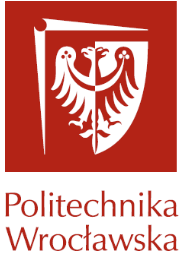 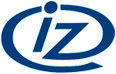 Wydziałowy System Zapewniania Jakości KształceniaLp.Nazwai kod kursuTytuł/stopień naukowy,imię i nazwisko hospitowanegoLiczba osób zapisanych na zajęcia dydaktyczneMiejsce i termin zajęć dydaktycznychTytuł/stopień naukowy,imię i nazwisko członka zespołu hospitującego1.1.1.2.2.2.………